	UITNODIGING	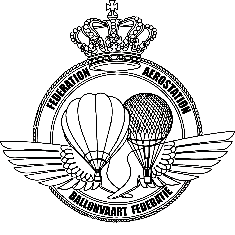 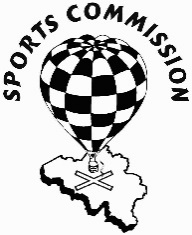 
Belgisch Kampioenschap 2020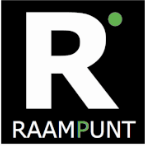 “Raampunt Cup”
30 + 31 Oktober + 01 November 20206 + 7 + 8 November 2020 (Uitwijkdatum)Inschrijving is geldig na ontvangst van het ingevulde inschrijvingsformulier EN de volledige betaling.Piloten die enkel willen deelnemen tijdens één van de voorziene weekends kunnen OOK inschrijven. Gelieve dan enkel het desbetreffende inschrijvingsformulier in te vullen. Indien de wedstrijd doorgaat op een andere datum waarvoor u niet bent ingeschreven wordt de entry fee teruggestort.ORGANISATIESportcommissie Belgian Balloon Federation
p/a Steven Vlegels
Hulstbaan 29A
B-9112 SINAAI
+32 475 758 266
sportcommissie@balloonfederation.beALGEMENE INFORMATIEPROGRAMMAEr zijn 6 wedstrijdvaarten voorzien: 2 op vrijdag, 2 op zaterdag, 2 op zondag. Onderstaande tijden zijn informatief, de exacte timing zal door de CD aan de deelnemers gemeld worden.VERZEKERINGAlle deelnemers moeten verzekerd zijn volgens de Europese normen.OBSERVERS
Dit is een wedstrijd die met loggers zal gevaren worden.
Piloten dienen een back-up logger te voorzien, met bijhorend uitleeskabel, bijv. de eigen GPS.LOCATIE
Atomiumstraat, 9100 Sint-NiklaasUTM: 579432 / 5669751RULES
AX-MER 2020, aangepast door de organisatieKAARTEN
De kaarten die gebruikt worden zijn deze van het OOVK in Sint-Niklaas.Gelieve contact op te nemen indien u NIET over kaarten beschikt.CATERING
Voor de ochtendvaarten is er koffie en een licht ontbijt voorzien in de entry fee.Op zondagavond, gelinkt aan de prijsuitreiking en onder voorbehoud van corona-ontwikkelingen, wordt er een warm buffet voorzien. Gelieve bij inschrijven op te geven met hoeveel personen u hieraan wenst deel te nemen. (15€/pp)GAS
Er is mogelijkheid tot tanken tegen kostprijs bij het tankstation van Waasballon in Sint-Niklaas. Gelieve bij inschrijving op te geven of u hiervan gebruik wenst te maken.
BETALINGGelieve het bedrag over te maken op rekeningnummer BE21 7340 4637 5103 op naam van de Koninklijke Belgische Ballonvaart Federatie met vermelding “Waasland 2020 + uw naam”.Datasheet of an aviation meeting with Hot Air Balloons.
“BK2020 – Raampunt Cup”Place of the aviation meeting with Hot Air balloons:		Waasland
Date of the aviation meeting with Hot Air Balloons:		30/10/20 + 31/10/20 + 01/11/20Datasheet of an aviation meeting with Hot Air Balloons.
“BK2020 – Raampunt Cup”Place of the aviation meeting with Hot Air balloons:		Waasland
Date of the aviation meeting with Hot Air Balloons:		6/11/20 + 7/11/20 + 8/11/20ENTRY FEELEDEN KBBF & DBCC		:	€ 150,00
LEDEN KBBF MET Sportlicentie	:	€ 120,00NIET-LEDEN			:	€ 200,00ENTRY DEADLINES11 Oktober 2020COMPETITION DIRECTORJonas MaesCHECK-IN06.00 – 06.45GENERAL BRIEFING
aansluitend Task briefing07.00EERSTE VAART08.00AVONDBRIEFING16.00PRIJSUITREIKING21.00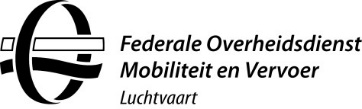 Attachment 1
to the circular letter CIR/GDF-07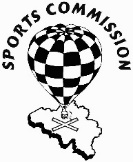 PILOTPILOTBALLOONName + First name:Name + First name:Callsign:Nationality:Nationality:Manufacturer:Total hours of flightTotal hours of flightType:License number:License number:Volume:License valid until:License valid until:Maximum number of passenger on board:Medical license valid until:Medical license valid until:Certificate of airworthiness valid until:F.A.I.-license number:F.A.I.-license number:Publicity:Radio license number:Radio license number:Publicity:Date of issue radio license:Date of issue radio license:INSURANCEINSURANCEINSURANCEInsurance company:Insurance company:Insurance company:Policy number:Policy number:Policy number:Valid until:Valid until:Valid until:Amount third parties:Amount third parties:Amount third parties:Amount per insured person:Amount per insured person:Amount per insured person:Number of insured passengers:Number of insured passengers:Number of insured passengers:DECLARATION OF THE PARTICIPANTDECLARATION OF THE PARTICIPANTDECLARATION OF THE PARTICIPANTDECLARATION OF THE PARTICIPANTDECLARATION OF THE PARTICIPANTDECLARATION OF THE PARTICIPANTI, the undersigned,I, the undersigned,I, the undersigned,I, the undersigned,I, the undersigned,I, the undersigned,Name + First name: Declare that:I meet the requirements of the circular letter CIR/PRO-01;I have taken note of the safety instructions (FAI rules);I will respect the requirements of the flight documents and information guide. (Section I & II)I will respect and follow the instructions of the Competition Director and officials.Declare that:I meet the requirements of the circular letter CIR/PRO-01;I have taken note of the safety instructions (FAI rules);I will respect the requirements of the flight documents and information guide. (Section I & II)I will respect and follow the instructions of the Competition Director and officials.Declare that:I meet the requirements of the circular letter CIR/PRO-01;I have taken note of the safety instructions (FAI rules);I will respect the requirements of the flight documents and information guide. (Section I & II)I will respect and follow the instructions of the Competition Director and officials.Declare that:I meet the requirements of the circular letter CIR/PRO-01;I have taken note of the safety instructions (FAI rules);I will respect the requirements of the flight documents and information guide. (Section I & II)I will respect and follow the instructions of the Competition Director and officials.Declare that:I meet the requirements of the circular letter CIR/PRO-01;I have taken note of the safety instructions (FAI rules);I will respect the requirements of the flight documents and information guide. (Section I & II)I will respect and follow the instructions of the Competition Director and officials.Declare that:I meet the requirements of the circular letter CIR/PRO-01;I have taken note of the safety instructions (FAI rules);I will respect the requirements of the flight documents and information guide. (Section I & II)I will respect and follow the instructions of the Competition Director and officials.Place:Date:Signature:ALGEMENE INFORMATIEALGEMENE INFORMATIEALGEMENE INFORMATIEIk schrijf in voor 30/10/20 + 31/10/20 + 01/11/20JA/NEEJA/NEEIk wens ter plaatse te tankenJA/NEEJA/NEEIk ben lid KBBF of DBCC en betaal 150,00€ Entry FeeJA/NEE150,00Ik ben lid KBBF MET Sportlicentie en betaal 120,00€ Entry FeeJA/NEE120,00Ik ben GEEN lid en betaal 200,00€ Entry FeeJA/NEE200,00Aantal personen buffet zondagavond ? (15,00€ per persoon)460,00Totaal betaald op rekening BE21 7340 4637 5103 :Totaal betaald op rekening BE21 7340 4637 5103 :???,00Attachment 1
to the circular letter CIR/GDF-07PILOTPILOTBALLOONName + First name:Name + First name:Callsign:Nationality:Nationality:Manufacturer:Total hours of flightTotal hours of flightType:License number:License number:Volume:License valid until:License valid until:Maximum number of passenger on board:Medical license valid until:Medical license valid until:Certificate of airworthiness valid until:F.A.I.-license number:F.A.I.-license number:Publicity:Radio license number:Radio license number:Publicity:Date of issue radio license:Date of issue radio license:INSURANCEINSURANCEINSURANCEInsurance company:Insurance company:Insurance company:Policy number:Policy number:Policy number:Valid until:Valid until:Valid until:Amount third parties:Amount third parties:Amount third parties:Amount per insured person:Amount per insured person:Amount per insured person:Number of insured passengers:Number of insured passengers:Number of insured passengers:DECLARATION OF THE PARTICIPANTDECLARATION OF THE PARTICIPANTDECLARATION OF THE PARTICIPANTDECLARATION OF THE PARTICIPANTDECLARATION OF THE PARTICIPANTDECLARATION OF THE PARTICIPANTI, the undersigned,I, the undersigned,I, the undersigned,I, the undersigned,I, the undersigned,I, the undersigned,Name + First name: Declare that:I meet the requirements of the circular letter CIR/PRO-01;I have taken note of the safety instructions (FAI rules);I will respect the requirements of the flight documents and information guide. (Section I & II)I will respect and follow the instructions of the Competition Director and officials.Declare that:I meet the requirements of the circular letter CIR/PRO-01;I have taken note of the safety instructions (FAI rules);I will respect the requirements of the flight documents and information guide. (Section I & II)I will respect and follow the instructions of the Competition Director and officials.Declare that:I meet the requirements of the circular letter CIR/PRO-01;I have taken note of the safety instructions (FAI rules);I will respect the requirements of the flight documents and information guide. (Section I & II)I will respect and follow the instructions of the Competition Director and officials.Declare that:I meet the requirements of the circular letter CIR/PRO-01;I have taken note of the safety instructions (FAI rules);I will respect the requirements of the flight documents and information guide. (Section I & II)I will respect and follow the instructions of the Competition Director and officials.Declare that:I meet the requirements of the circular letter CIR/PRO-01;I have taken note of the safety instructions (FAI rules);I will respect the requirements of the flight documents and information guide. (Section I & II)I will respect and follow the instructions of the Competition Director and officials.Declare that:I meet the requirements of the circular letter CIR/PRO-01;I have taken note of the safety instructions (FAI rules);I will respect the requirements of the flight documents and information guide. (Section I & II)I will respect and follow the instructions of the Competition Director and officials.Place:Date:Signature:ALGEMENE INFORMATIEALGEMENE INFORMATIEALGEMENE INFORMATIEIk schrijf in voor 6/11/20 + 7/11/20 + 8/11/20JA/NEEJA/NEEIk wens ter plaatse te tankenJA/NEEJA/NEEIk ben lid KBBF of DBCC en betaal 150,00€ Entry FeeJA/NEE150,00Ik ben lid KBBF MET Sportlicentie en betaal 120,00€ Entry FeeJA/NEE120,00Ik ben GEEN lid en betaal 200,00€ Entry FeeJA/NEE200,00Aantal personen buffet zondagavond ? (15€ per persoon)460,00Totaal betaald op rekening BE21 7340 4637 5103 :Totaal betaald op rekening BE21 7340 4637 5103 :???,00